       KONSULTAATIO ajalla 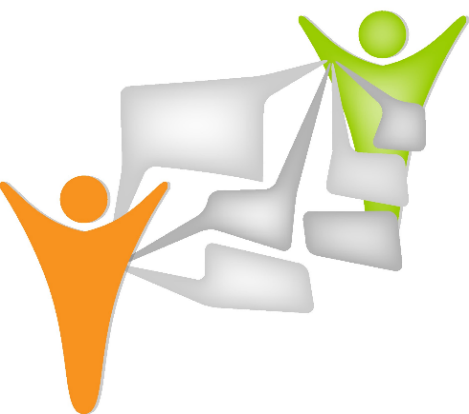     1.1. 2024 - 31.12. 2026Sairaalaopetuksen konsultaatio jatkuu seuraavan kolmen vuoden ajan hyvinvointialueen kuntien yhteisellä sopimuksella. Sopimuskuntien koulujen, oppilashuollon, moniammatillisten toimijoiden sekä huoltajien on mahdollista pyytää konsultaatiota maksuttomasti kyseisenä aikana.Konsultaatioon ovat oikeutettuja seuraavat kunnat:Kokkola, Kannus, Kaustinen, Veteli, Toholampi, Halsua, Perho, Kruunupyy, Lestijärvi sekä Pietarsaaren suomenkieliset koulut. Konsultoivana opettajana toimii edelleen Thomas MäkinenPuh.  044 7809 303 ja tarvittaessa yhteyttä voi ottaa myös rehtori Karita Mäkelään Puh. 044 7809 250. Yksittäistä oppilasta koskevaa konsultaatiota varten täytetään kotisivuillamme oleva konsultaatiopyyntö ja lisäksi on oltava lupa konsultaatioon huoltajilta. Kummatkin lomakkeet löytyvät kotisivuiltamme.Konsultaation lisäksi tarjoamme opetusta psykiatrisilla osastoilla oleville lapsille ja nuorille. Heillä on koulussamme aina automaattisesti koulupaikka. Tämän lisäksi sairaalaopetus tarjoaa erikoissairaanhoidossa oleville oppilaille avo-opetusta eli oppilaat käyvät kouluamme kotoa käsin. Avo-opetus jakaantuu oppilaisiin, jotka kykenevät käymään koulussamme normaalia tai lievästi kevennettyä tuntimäärää sekä Polku- oppilaisiin jotka käyvät aina hyvin yksilöllisesti sovittua pientä tuntimäärää. Polku- opetuksesta löytyy lisätietoa kotisivuiltamme.Avopaikoille sairaalaopetukseen tullaan pääsääntöisesti konsultaation kautta. Avopaikoille haastattelut tekee rehtori ja sitä varten täytetään hakemus sairaalakouluun, joka löytyy myös koulumme kotisivuilta. 